Training Session Plan Date:  This week's gameThis week's gameVS:Today's TrainingToday's TrainingTheme:Training Time & Duration  →Training Time & Duration  →Training Time & Duration  →Time: Duration: Duration: Weather Conditions  →Weather Conditions  →Weather Conditions  →Temp: Precip: Precip: Planned Intensity high/med/lowPlanned Intensity high/med/lowPlanned Intensity high/med/lowDegree of Contact high/med/low         Pace       high/med/low         Pace       high/med/lowInjury Notes ↓Injury Notes ↓Injury Notes ↓# of injured players: Modifications: Modifications: Warmup ↓Duration: Equipment: Game Zone / Skill Zone ↓Duration: Equipment: Units: Forwards ↓Duration: Equipment: Units: Backs ↓Duration: Equipment: Closing Contest ↓Duration: Equipment:                                 Review ↓                                Review ↓WinsOpportunities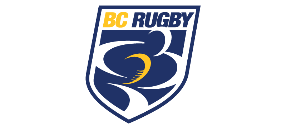 